CURRICULUM VITAE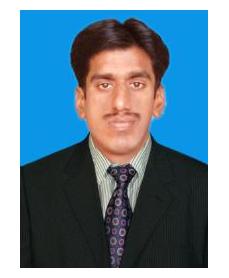 SANKARDubai, UAE (Under visit visa)Email:-	sankar-393962@gulfjobseeker.com Senior Engineer, Molding – Production, 13+ Years Experiencein Plastic Product Manufacturing industries & Automotive & Engineering ProductsOBJECTIVE:To become an accomplished Injection molding production professional, seeking a challenging environment that encourages continuous learning & creativity providing exposure to new ideas that stimulate professional and personal growth.AREA OF EXCELLENCE:Injection Molding Machine / Blow Molding /Polymer material Testing Senior Engineer – Molding Production.1) Chennai,India.October 2015 - Till Date, Senior Engineer-Injection Molding ProductionAn ISO 9001:2015 Certified company, Leading Manufacturer of Professional Tattoos& Plastic injection molding components. Brand name CHEYENNE. German Based Company in Chennai.ResponsibilitiesPrepare Production planning with monthly production targets.Regular follow up activities for plan achievement on daily basis.Continual Improvement in OEE by reducing losses (Capturing losses & counter measure against the same).Control of In-house rejection through why why Analysis & Counter measure against the root cause.Optimization of Process to increase the Productivity without affecting Quality.Ensure the process parameter being followed as per sop.Troubleshooting for plastic injection moulding machine & Cycle time reduction.Developing venders for tool rectification, machine spares & molded components.Responsible for manpower optimum utilization by proper & effective work allocation in production areas.Machine’s Handled:✓ Injection Molding: Toshiba-100T& Ferromatik Milacron 150T.March 2012 – September 2015,   PRODUCTION ENGINEER, Chennai,India.(HYUNDAI MOTORS INDIA LTD).INZI It is the manufacturing of Automobile Parts like Air intake manifolds, cylinder head covers, Air Cleaner assemblies for Hyundai motors India ltd.Responsibilities:Machine production planning depending upon monthly order.Manpower planning.Cycle time reduction& troubleshooting for injection moulding process defects.Troubleshooting for injection molding.Production planning and control production achieved by proper planning.Rejection control analysis method.Preparation of KAIZEN &5S&3c&SMED.Reduce the process rejection through implementation of corrective action.Production quantity entry for each shift.Hosur, Tamil Nadu,India. September 2010 to March 2012 , PRODUCTION ENGINEERWe are producing in Exide battery covers, Chair itemsautomobile Parts, We have 7 variety of injection molding machine range of 250T-850T tones, we are using all kinds of materials like PP, HDPE, LDPE & PA6.Responsibilities:Manpower planning & machine production planning depending upon monthly order.Cycle time reduction.Trouble shooting for plastic processing defects in injection moulding.Production quantity entry for in SAP Module.Breakdown time &production order creating for in SAP Module.Root cause of the problem solving method.Optimization of Processing Parameters in the Molding Machines.Co-ordinate with Q&A Department to ensure the quality as per customer satisfactionPondicherry,India.July 2009 - September 2010 PRODUCTION ENGINEEROne of Leading Injection Molding Plants in Pondicherry, we are producing in Consumer and Automobile Parts, We have 27 variety of injection molding machine range of 450-1300 tones, We are using all kinds of engineering materials like PP,POM,PC,HDPE,LDPE.Responsibilities:Take charge of during shift changeover.Optimization of Processing Parameters in the Molding Machines.Attending Trouble shooting in Plastics Processing in Injection molding machines.Co-ordinate with Q&A Department to ensure the quality as per customer satisfaction.ITM Production Feedback entry.Preparation of SMP (standard Molding Parameter).Cycle time reduction for each component.Pondicherry,India.March 2006 – July 2009, PRODUCTION SUPERVISORGM Pens Intl Pvt Ltd (Reynolds). France has a presence in India through G M Pens International Pvt. Ltd., its exclusive licensee in India and certain SAARC countries. G.M. Pens brought international quality writing instruments. Headquartered in Chennai. We have 5 machines range of 75 to 150 tones; we are using all kind of engineering material like PP, PC, SAN,ABS,GPPS.Responsibilities:Process setting and process optimizationProcess trouble shooting and machine trouble shootingEnsuring that machine and mould maintenance have done periodicallyMaintaining the quality level of the componentUpdating the production, rejection, raw materials and finished goods stock detailsTRAINING:In plant training successfully done in NILKAMAL PLASTICS INDIA LTD, Pondicherry.SKILLSMonthly analysis and review for production, rejection and consumption of raw material and utilization of regrind material.Continual improvement in OEE By Capturing losses &Counter measure.Process optimizing & Control of Injection molding products, molds, and also handlingHands on experience in injection molding m/c process setting, operating, & ,3M , 5S,KAIZEN activities.Production planning and execution , daily basis for monitoring achievement on planning.Defect analysis through problem solving methods.(7 QC,8D Analysis) & analysis finding the root cause and taking corrective action.New mold & Vendors development in mold &New material trial sample production.Documents maintenance of ISO audits..Defect analysis AND corrective action and preventive action (CAPA).Training for supervisors and operators about “SMED,KANBAN,POKA-YOKE”Dealing with QA/QC regarding customer complaints and follow up of corrective actions.Manufacturing entry in SAP ERP & Ramco ERP .Machines Handled:Injection Molding Machines Handled(75T– 1300T).FERROMATIC MILACRON,TOSHIBA,HAITIAN,ENGEL,WINDSOR,UBE&DEMAGMaterials Handled:Engineering &Commodity MaterialsPC,ABS,PA6,POM(Delrin),&PP,LDPE,HDPE,LLDPE&TPECOMPUTER /SOFTWARE SKILLS:MS OFFICESAP-PP (Production planning) R/3 ECC6.0.DECLARATION:I hereby declare the details furnished above are true to the best of my knowledge.Place:Date:(SANKAR)TECHNICAL QUALIFICATION:TECHNICAL QUALIFICATION:TECHNICAL QUALIFICATION:2004 – 2006PGD-PPT (Post Graduate Diploma in Plastics Processing and Testing)PGD-PPT (Post Graduate Diploma in Plastics Processing and Testing)PGD-PPT (Post Graduate Diploma in Plastics Processing and Testing)PGD-PPT (Post Graduate Diploma in Plastics Processing and Testing)in CIPET (Central Institute of Plastics Engineering and Technology) inin CIPET (Central Institute of Plastics Engineering and Technology) inin CIPET (Central Institute of Plastics Engineering and Technology) inin CIPET (Central Institute of Plastics Engineering and Technology) inChennai,India.Chennai,India.2001 – 2004B.Sc (Chemistry)B.Sc (Chemistry)Ayya Nadar Janaki Ammal College (ANJAC ), SivakasiAyya Nadar Janaki Ammal College (ANJAC ), SivakasiAyya Nadar Janaki Ammal College (ANJAC ), SivakasiAyya Nadar Janaki Ammal College (ANJAC ), Sivakasi(Under Madurai Kamaraj University),India.(Under Madurai Kamaraj University),India.(Under Madurai Kamaraj University),India.EDUCATIONAL QUALIFICATION:EDUCATIONAL QUALIFICATION:EDUCATIONAL QUALIFICATION:1999 – 2001HSC , P.A.C.M, Higher Secondary School in Rajapalayam, Tamilnadu.HSC , P.A.C.M, Higher Secondary School in Rajapalayam, Tamilnadu.HSC , P.A.C.M, Higher Secondary School in Rajapalayam, Tamilnadu.HSC , P.A.C.M, Higher Secondary School in Rajapalayam, Tamilnadu.TAMIL NADU STATE BOARD,India.TAMIL NADU STATE BOARD,India.TAMIL NADU STATE BOARD,India.PROFESSIONAL HISTORY:PROFESSIONAL HISTORY:PROFESSIONAL HISTORY:OrganizationOrganizationOrganizationDesignationDurationGermanGermanGermanSenior Engineer -Oct 2015 to Till DateBased Company, Chennai, IndiaInjection Molding ProductionOct 2015 to Till DateProduction Shift Engineer -India Pvt Ltd,Production Shift Engineer -Mar 2012 to Sep 2015India Pvt Ltd,Injection MoldingMar 2012 to Sep 2015Korean based company in Chennai, IndiaKorean based company in Chennai, IndiaKorean based company in Chennai, IndiaInjection MoldingMar 2012 to Sep 2015Korean based company in Chennai, IndiaKorean based company in Chennai, IndiaKorean based company in Chennai, IndiaHosur, IndiaHosur, IndiaHosur, IndiaProduction Shift Engineer -Sept 2010 to Mar 2012Hosur, IndiaHosur, IndiaHosur, IndiaInjection MoldingSept 2010 to Mar 2012Injection MoldingSept 2010 to Mar 2012Pondicherry, IndiaPondicherry, IndiaPondicherry, IndiaProduction Shift Engineer -July 2009 to Sep 2010Pondicherry, IndiaPondicherry, IndiaPondicherry, IndiaInjection MoldingJuly 2009 to Sep 2010Injection MoldingJuly 2009 to Sep 2010International Pvt Ltd,International Pvt Ltd,International Pvt Ltd,Production Shift supervisor -Mar 2006 to July 2009Pondicherry, IndiaInjection MoldingMar 2006 to July 2009PERSONAL PROFILE:Date of birth:19 Oct 1983Nationality:Indian.Language known:English, Tamil & HindiCar Driving License:India,Valid upto 18/10/2033.